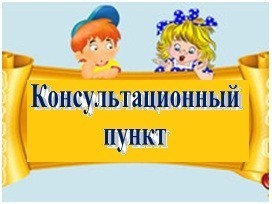 Уважаемые родители!Ваш ребенок пока не посещает детский сад?Значит  эта информация для Вас! Специально для Вас на базе нашего детского сада  начал свою работуКОНСУЛЬТАЦИОННЫЙ ЦЕНТР          Родителей детей, посещающих и не посещающих детский сад, мы приглашаем посетить консультационный пункт  в нашем детском саду.Цель создания консультационного пункта – обеспечение единства и преемственности семейного и общественного воспитания, повышение педагогической компетентности родителей (законных представителей) воспитывающих детей дошкольного возраста, поддержка всестороннего развития личности детей дошкольного возраста.Задачи консультационного пункта:
— оказание методической, педагогической и консультативной помощи родителям (законным представителям) в обеспечении условий для развития, воспитания и обучения ребёнка дошкольного возраста, посещающего и не посещающего дошкольное учреждение;_ повысить уровень профессиональной компетентности педагогов по организации работы с семьёй;
— информирование родителей (законных представителей) об учреждениях системы образования, о других организациях социальной и медицинской поддержки, которые оказывают квалифицированную помощь ребёнку в соответствии с его индивидуальными особенностями;
— содействие в социализации детей дошкольного возраста, посещающих и не посещающих дошкольное образовательное учреждение;— обеспечение успешной адаптации детей при поступлении в школу.Принципы организации работы консультационного пункта:принцип конфиденциальности: информация об особенностях ребенка и его семье не разглашается без согласия родителей;принцип комплексности: работа с ребенком и его семьей осуществляется командой специалистов разного профиля;принцип научности: информация, предоставляемая учреждением должна быть достоверной и иметь научную основу;принцип доступности: все информация для родителей дается в доступной форме без использования излишней терминологии. Организация деятельности консультационного пункта- Консультативный пункт на базе ДОУ открывается на основании приказа заведующего образовательным учреждением при наличии необходимых санитарно-гигиенических, противоэпидемических условий, соблюдении правил пожарной безопасности, кадрового обеспечения, необходимых программно-методических материалов.- Консультативный пункт работает согласно графику работы, утвержденному приказом  руководителя.
- Непосредственную работу с родителями (законными представителями), детьми, не посещающими ДОУ, осуществляют специалисты консультативного пункта ДОУ (музыкальный руководитель, воспитатели в соответствии со штатным расписанием).- Режим работы специалистов консультативного пункта определяется заведующим самостоятельно, исходя из режима работы ДОУ.- Периодичность групповых занятий с родителями 1 раз в месяц, периодичность индивидуальных занятий определяется потребностью родителей (или законных представителей).- Примерная тематика подгрупповых занятий определяется специалистами детского сада, но может меняться в соответствии с запросами родителей. Продолжительность занятия с детьми определяется возрастными и индивидуальными особенностями, но не более 20 минут. Консультирование родителей до 30 минут. Руководство консультационным пунктом Общее руководство консультационным пунктом Учреждения осуществляет заведующая учреждением. Заведующий Учреждением:- обеспечивает создание условий для проведения с детьми и родителями консультативной работы. Деятельность консультационного пункта может быть прекращена путем ликвидации по решению директора департамента образования и заведующего Учреждением. Основное содержание деятельности консультационного пункта Организация педагогической помощи родителям (законным представителям) в консультационном пункте строится на основе интеграции деятельности специалистов ДОУ. Консультирование родителей (законных представителей) может проводиться одним или несколькими специалистами одновременно. Количество специалистов, привлеченных к работе в консультационном пункте, определяется штатным расписанием ДОУ. В консультационном пункте организуются лектории, консультации, теоретические и практические семинары для родителей (законных представителей), диагностические обследования дошкольников специалистами ДОУ.Посещение семей, воспитывающих дошкольников на дому –по мере необходимости. За получение консультативных услуг плата с родителей (законных представителей) не взимается.График работы специалистов консультационного пунктаМуниципального дошкольного образовательного учреждениядетский сад  д. Стан Прием заявлений от  родителей ведется по предварительной записи. Записаться можно в журнале посещений. Запись проводится с понедельника по пятницу с 08:00 до 17:00Контактное лицо:
Иванова Алла Юрьевна – заведующая МДОУ,  т.  8(48261) 2-57-62Мы всегда готовы Вам помочь! Услуги консультационного пункта оказываются бесплатно. Для получения необходимых услуг (консультация, диагностика, индивидуальные занятия) нужно заполнить следующие документы:-письменное заявление, или устное обращение по телефону, или  обращение через сайт ДОУ; можно написать на электронную почту ДОУ: stands2013/ivanova@yandex.ruАНКЕТА   Отправить анкету можно по электронному адресу:   stands2013/ivanova@yandex.ru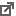 После получения Вашей анкеты специалисты Консультативного пункта подготовят консультацию и отправят ее по  электронной почте, указанной в анкетеЭто очень интересно!Дорогие мамы и папы!   Мы предлагаем Вам, обучающие мультфильмы для детей дошкольного возраста не посещающих детский сад. Заходите по ссылке и увлекайте детей просмотром познавательных мультфильмов.https://www.youtube.com/watch?v=rA021X2HRHMhttps://www.youtube.comhttp://umachka.net/v/.html